NOTICE POSTED: May 5, 2022 at Tensas Basin Levee District Office, 708 Julia Street, Suite 101B, Rayville, La. and Tensas Basin Levee District, 505 District Drive, Monroe, Louisiana.

Naomi Eppinette, Secretary
A public meeting will be held as follows:
DATE: May 10, 2022
TIME:   10:30 A. M.
PLACE OF MEETING: Tensas Basin Levee District, 505 District Drive, Monroe, Louisiana71202-6862Call to OrderRoll CallMr. Drew Keahey, President, called the meeting to order and requested the Secretary call roll with the following present and answering:  PRESENT
Commissioner Mike Calloway
Commissioner Johnny Turner
Commissioner Ashley Peters
Commissioner Antwain Downs
President Drew Keahey
Vice President Rodney Hutchins
Commissioner Kenneth Wilson
Commissioner Dick Zeagler
Commissioner Robert Neal Harwell

ABSENT
Commissioner Dustin Morris
Commissioner Michelle CollumOthers in attendance were: Mr. Jim York, Tensas Basin Levee District Police retiree; Mrs. Tarah Waggoner, Caldwell Parish, LA; Mr. Dylan McIntosh, DOTD; Mr. Max Tullos, Corp of Engineer; Mr. Michael Street, Attorney, Tensas Basin Levee District;  Mr. John Stringer, Executive Director, Tensas Basin Levee District;  Mr. Justin Holloway, Maintenance Supervisor, Tensas Basin Levee District;  Mr. Brandon Waggoner, Assistant Director, Tensas Basin Levee District; Mr. Matt Varnell, Maintenance Supervisor, Tensas Basin Levee District;  Mr. Jason McMillan, Levee District Police.PrayerPledge of AllegiancePresident Drew Keahey opened the meeting with prayer followed by the Pledge of Allegiance.Public Comment on Agenda ItemsAction	Motion made by Commissioner Calloway, Seconded by Commissioner Turner and passed unanimously by the Board of Commissioners of the Tensas Basin Levee District, after President Drew Keahey called for public comments and there were none, to-wit: RESOLUTIONNOW THEREFORE, BE IT RESOLVED that the Board of Commissioners of the Tensas Basin Levee District does hereby declare that the reading of the minutes of the regular meeting of April 12, 2022 is hereby dispensed with and declared approved as published in the official journal of this board, The Richland Beacon News.

Naomi Eppinette							Drew Keahey
Secretary   								President		Motion made by Commissioner Peters, Seconded by Commissioner Zeagler and passed unanimously by the Board of Commissioners of the Tensas Basin Levee District, after President Drew Keahey called for public comments and there were none, to-wit:RESOLUTIONNOW, THEREFORE, BE IT RESOLVED that the Board of Commissioners of the Tensas Basin Levee District does hereby approve all bills approved by the claims committee for April 2022.

Naomi Eppinette							Drew Keahey		
Secretary							            President	Motion made by Vice President Hutchins, Seconded by Commissioner Zeagler and passed unanimously by the Board of Commissioners of the Tensas Basin Levee District, after President Drew Keahey called for public comments and there were none, to-wit:RESOLUTION  WHEREAS, the Board of Commissioners of the Tensas Basin Levee District advertised for surface leasing for five year period for hunting purposes the following:LaSalle Parish: Section 12, Township 7 North, Range 4 East containing 65.36 acres +/-WHEREAS, the time having arrived for the opening of bids, the following bids were received, opened and read aloud:
      Mr. Benny Hailey, Jena, LA bid $46.30 per acre per year for a five-year period
NOW, THEREFORE, BE IT RESOLVED that the Board of Commissioners of the Tensas Basin Levee District does hereby accept that certain bid of Mr. Benny Hailey, Jena, LA bid $46.30 per acre per year for a five-year period.
WHEREAS, the Board of Commissioners of the Tensas Basin Levee District advertised for surface leasing for five year period for hunting purposes the following:
LaSalle Parish: Section 1, Township 7 North, Range 4 East containing 71 acres +/-
WHEREAS, the time having arrived for the opening of bids, the following bids were received, opened and read aloud:
      Mr. Benny Hailey, Jena, LA bid $42.50 per acre per year for a five-year period
NOW, THEREFORE, BE IT RESOLVED that the Board of Commissioners of the Tensas Basin Levee District does hereby accept that certain bid of Mr. Benny Hailey, Jena, LA bid $42.50 per acre per year for a five-year period.Naomi Eppinette							Drew Keahey
Secretary   								President	
Motion made by Commissioner Harwell, Seconded by Commissioner Wilson and passed unanimously by the Board of Commissioners of the Tensas Basin Levee District, after President Drew Keahey called for public comments and there were none, to-wit:RESOLUTIONBE IT RESOLVED that the Board of Commissioners of the Tensas Basin Levee District does hereby authorize the President and Secretary to advertise for bids as follows:

 				       Fuel

BE IT FURTHER RESOLVED that bids shall be received up until 7:30 A. M., June 14 2022 at the office of the Tensas Basin Levee District, P. O. Box 68, Rayville, La. 71269 and 708 Julia Street, Suite 101B, Courthouse, Rayville, La. and up until 9:30 A. M., June 14, 2022 at the office of the Tensas Basin Levee District, 505 District Drive, Monroe, La. 71202-6862, at which time bids shall be opened and read aloud.

Naomi Eppinette							Drew Keahey  
Secretary								President	Motion made by Commissioner Harwell, Seconded by Commissioner Wilson and passed unanimously by the Board of Commissioners of the Tensas Basin Levee District, after President Drew Keahey called for public comments and there were none, to-wit: 				RESOLUTIONBE IT RESOLVED that the Board of Commissioners of the Tensas Basin Levee District does hereby authorize the President and Secretary to advertise for bids as follows:
Official JournalBE IT FURTHER RESOLVED that bids shall be received up until 7:30 A. M., June 14, 2022 at the office of the Tensas Basin Levee District, P. O. Box 68, Rayville, La. 71269 and 708 Julia Street, Suite 101B, Courthouse, Rayville, La. and up until 9:30 A. M., June 14, 2022 at the office of the Tensas Basin Levee District, 505 District Drive, Monroe, La. 71202-6862, at which time bids shall be opened and read aloud.

Naomi Eppinette							Drew Keahey
Secretary							            President	Motion made by Commissioner Harwell, Seconded by Vice President Hutchins and passed unanimously by the Board of Commissioners of the Tensas Basin Levee District, after President Drew Keahey called for public comments and there were none, to-wit: RESOLUTIONNOW, THEREFORE, BE IT RESOLVED that the Board of Commissioners of the Tensas Basin Levee District authorizes the Secretary and President to advertise for bids for the replacement of two storm water pumps at the papermill pump station.BE IT FURTHER RESOLVED those bids shall be received by date still to be determined, at the office of the Tensas Basin Levee District, 505 District Drive, Monroe, La. 71202-6862, at which time bids shall be opened and read aloud.		

Naomi Eppinette							Drew Keahey
Secretary								President	Motion made by Commissioner Calloway, Seconded by Commissioner Turner and passed unanimously by the Board of Commissioners of the Tensas Basin Levee District, after President Drew Keahey called for public comments and there were none, to-wit:                                         RESOLUTIONNOW, THEREFORE, BE IT RESOLVED that the Board of Commissioners of the Tensas 
Basin Levee District does hereby authorize the termination for the ACH Origination services and add the Bill Pay services for Tensas Basin Levee District on the Checking account at Caldwell Bank and Trust Company, Columbia, Louisiana.  Naomi Eppinette, Administrative Assistant will be responsible for the bill pay services and she will have the authority to pay bills electronically on behalf of the company. 

Naomi Eppinette							Drew Keahey
Secretary								President
	Motion made by Vice President Hutchins, Seconded by Commissioner Wilson and passed unanimously by the Board of Commissioners of the Tensas Basin Levee District, after President Drew Keahey called for public comments and there were none, to-wit:                                        RESOLUTIONNOW, THEREFORE, BE IT RESOLVED that the Board of Commissioners of the Tensas 
Basin Levee District does hereby authorize John Stringer to be replaced by Brandon Waggoner, Executive Director as a signer for Tensas Basin Levee District on the Checking account at Caldwell Bank and Trust Company, Columbia, Louisiana. This authorization is effective June 2, 2022 includes all banking duties, internet banking and transfers. 

Naomi Eppinette							Drew Keahey
Secretary								President	Motion made by Commissioner Calloway, Seconded by Commissioner Peters and passed unanimously by the Board of Commissioners of the Tensas Basin Levee District, after President Drew Keahey called for public comments and there were none, to-wit:RESOLUTIONNOW, THEREFORE, BE IT RESOLVED that the Board of Commissioners of the Tensas Basin Levee District does hereby authorize Mr. Drew Keahey, President to sign the contract from David Lane Beaird & Associates Inc. for design, architectural and engineering services regarding the new Tensas Basin Levee District facility.
Naomi Eppinette							Drew Keahey
Secretary								President	Motion made by Vice President Hutchins, Seconded by Commissioner Zeagler and passed unanimously by the Board of Commissioners of the Tensas Basin Levee District, after President Drew Keahey called for public comments and there were none, to-wit: RESOLUTIONBE IT RESOLVED, that the following millage(s) are hereby levied on the 2022 tax roll on all property subject to taxation by Tensas Basin Levee District:MILLAGETensas Basin Levee District			 4.71 mills

BE IT FURTHER RESOLVED that the proper administrative officials of the Parishes of Caldwell, Catahoula, Franklin, LaSalle, Morehouse, Ouachita, Richland and West Carroll, State of Louisiana, be and they are hereby empowered, authorized, and directed to spread said taxes, as hereinabove set forth, upon the assessment roll of said Parish for the year 2022, and to make the collection of the taxes imposed for and on behalf of the taxing authority, according to law, and that the taxes herein levied shall become a permanent lien and privilege on all property subject to taxation as herein set forth, and collection thereof shall be enforceable in the manner provided by law.

The foregoing resolution was read in full, the roll was called on the adoption thereof, and the resolution was adopted by the following votes:

YEAS:Calloway,Turner,Peters,Downs,Keahey,Hutchins,Wilson,Zeagler,Harwell
NAYS: None
ABSTAINED: None
ABSENT: Collum, Morris

Naomi Eppinette   							Drew Keahey
Secretary								President   	Motion made by Vice President Hutchins, Seconded by Commissioner Wilson and passed unanimously by the Board of Commissioners of the Tensas Basin Levee District, after President Drew Keahey called for public comments and there were none, to-wit: RESOLUTION      NOW THEREFORE, BE IT RESOLVED that the Board of Commissioners of the Tensas Basin Levee District does hereby authorize the Tensas Basin Levee District Police to place an order to purchase 3 Chevrolet Tahoe.
Naomi Eppinette							Drew Keahey
Secretary   								President	RequestsPresentationsItems for DiscussionUpdate on Levee ProjectsBrandon Waggoner gave updates on levee projects. PL8499-2016 project at Tree Farm is almost completed. PL8499-2018 projects are estimated to be 42 million dollars. We are currently purchasing ROW for the PL8499- 2018 projects. Lee Lane is under review for permit and should break ground within 90 days. This capital outlay project is estimated at 4 million dollars.Financial StatementsPublic CommentDrew Keahey gave updates from the ALBL meeting.AdjournJohn C. Stringer, Executive Director
Tensas Basin Levee District
505 District Drive
Monroe, Louisiana 71202-6862
318-323-1130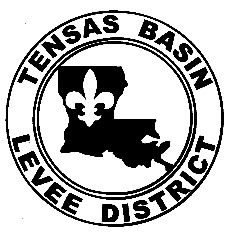 Tensas Basin Levee District Regular MeetingBoard of CommissionersTuesday, May 10, 2022 at 10:30 AM505 District Drive Monroe, LAMinutesMinutesIn compliance with the Americans With Disabilities Act, individuals needing special accommodations / during this meeting should notify the Tensas Basin Levee District Board of Commissioners at 318-323-1130 at least three working days before the meeting.In compliance with the Americans With Disabilities Act, individuals needing special accommodations / during this meeting should notify the Tensas Basin Levee District Board of Commissioners at 318-323-1130 at least three working days before the meeting.